Friends of Grand Haven State Park               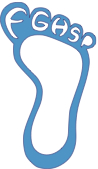 Meeting Minutes February 12, 2024Meeting commenced:  3:32pm on zoom.Roll Call:  Mike Mazurek, Judi Mazurek, Becky Newman, Dave Brinks and Judith Hooper. Mike welcomed the group and thanked everyone for attending.The January meeting minutes were approved. Treasurers Report: Judi Mazurek Deposit since January:  $120.00 in dues and donations.Expenses since January:  $341.26 in sales tax.Current cash in the checking account = $22,979.64We have $5.00 in savings.Old Business:Matching Funds:We will not be receiving matching funds for projects in 2024. We could not file our application by the deadline due to the late communication of required information from the Grand Haven State Park.  For future planning, the projected cost of the mobi mats would be $21,725 and the two drinking fountains with bottle fillers $9,155.Since we had allocated $15,000 as our share of that project request, a discussion on what to do with the funds ensued.  It was decided that the FGHSP would reapply for matching funds for the mobi mats and drinking fountains in 2025.  Our estimated obligations for 2024 is $6250 which includes funding the water safety books, the WMBVB clinics, Birds of Prey, Fire in the Attic concert, wood purchase and insurance.  We will have additional revenue from wood, fire pit and vending sales.It was motioned, seconded and approved that the FGHSP will invest in three one-year CD’s at LMCU, each in the amount of $5,000.Programming Update:Water Safety – Mike will reach out to the YMCA for an update. Birds of Prey – This is scheduled for Thursday, July 18th at 7:00pm. Mike and Judi have a conflict for that day.  Becky will contact the Outdoor Discovery Center to reschedule for Tuesday or Wednesday of that week.Concert in the Park:  Becky is waiting for Fire in the Attic to confirm either August 16th or 17th.Bookkeeping:Mike suggested we wait and see how 2024 unfolds before we acquire any new software.Cans:Judith contacted Bob VerDuin of the Boy Scout organization for potential interest in taking on can collection at the park.  They expressed interest and were looking for more details.  It was decided that the FGHSP would be willing to turn over the program to the Scouts.  They would retain all the revenue from returnables but would be responsible for a minimum of weekly collections and would provide the liners and cleaning supplies for the cans.  We would ask them to consider a small donation to the FGHSP at the end of the season.  GH State Park staff and FGHSP members would monitor the program.Judith will communicate these details to Bob VerDuin.New Business:WMBVB proposalWest Michigan Beach Volleyball is asking for a $2,000 sponsorship from the FGHSP.  The program is the same as the last two years and includes:Three $1,000 scholarships awarded Slight increase in Instructor payTwo clinics, each from 10:00am to 12:00pm80 to 100 kids It was motioned, seconded and approved that the FGHSP would support WMBVB in the amount of $2,000 for the purpose of conducting two beach volleyball clinics at Grand Haven State Park in 2024.City/State/Park MeetingJudith attended the January monthly meeting of the State of Michigan DNR, the GH State Park, and the City of Grand Haven.  She gave a report on the FGHSP initiatives.  The proposed concert may require a permit from the city. Friends Group SummitMike will send the information to Dave and Judith who will consider attending this annual weekend meeting sponsored by the State of Michigan DNR to promote Friends Groups.Lakeshore Earth Day CelebrationMike, Dave and Becky will attend this event on April 20th.  The fair is from 1:00pm to 4:00pm and is preceded by a “march” from the Courthouse to the Community Center at 12:30pm.  We would like for the GH State Park to participate by bringing an Action Track Chair to be in the parade and on display at the event.In MemorandumMike proposed that the FGHSP make a $100 donation to the Van Andel Institute for Parkinson’s research in memory of our long-time board member, champion and friend Sallie Brinks.  That motion passed unanimously.Mike will be sending out the budget in an email for board members to approve.Next Meeting:  April 15, 2024, at 3:30pm. Location: tbd in Grand Haven.Becky Newman will send minutes to board members for approval before posting on the website. The meeting was adjourned at 4:34pm.